SAĞLIKLI VE DÜRÜST NESİLLER          Amaç ve Hedefler	Öğrencilerimizin; Kola, cips  vb. sağlığa zararlı besinler tüketmek yerine; elma, portakal, muz, çilek, havuç, erik vb. sağlıklı ve yararlı meyveleri tüketmeye, bunu yaparken de zorbalık, çalma gibi olumsuz davranışlar yerine kurallara uyan, nazik ve dürüst davranan bireyler olmaya  teşvik etmeyi amaçladık.Hedef : Bu proje, sağlıklı beslenen ve sağlıklı yaşamı benimsemiş, çevresine ve ülkesine güven ışıltıları saçan  insanlar yetiştirmeyi hedeflemektedir.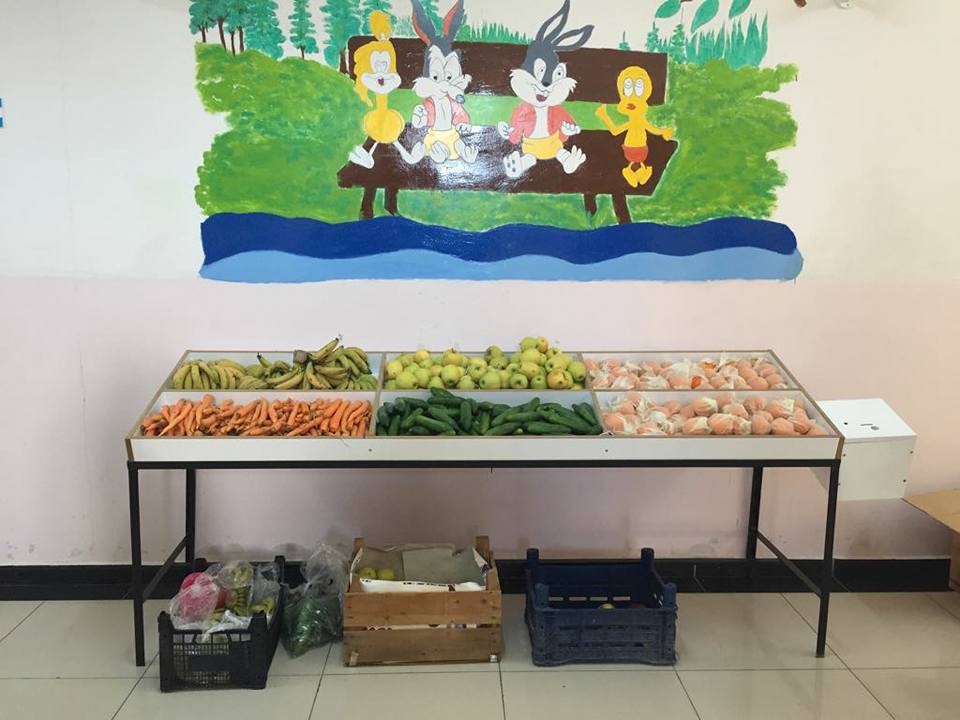 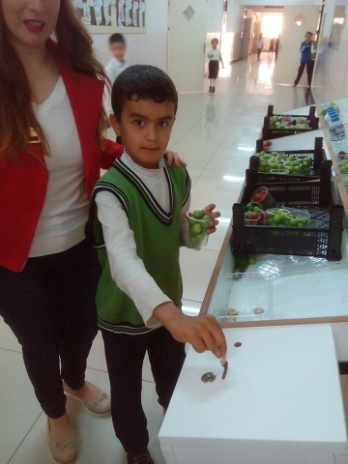 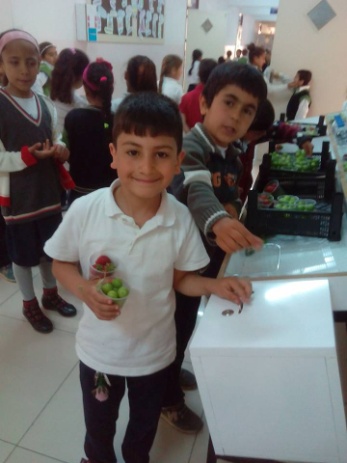 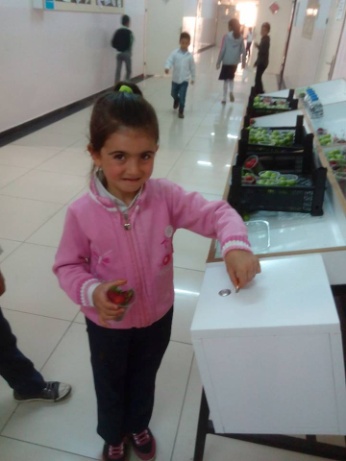 Proje Yürürtücüsü: Ali ŞİMŞEK